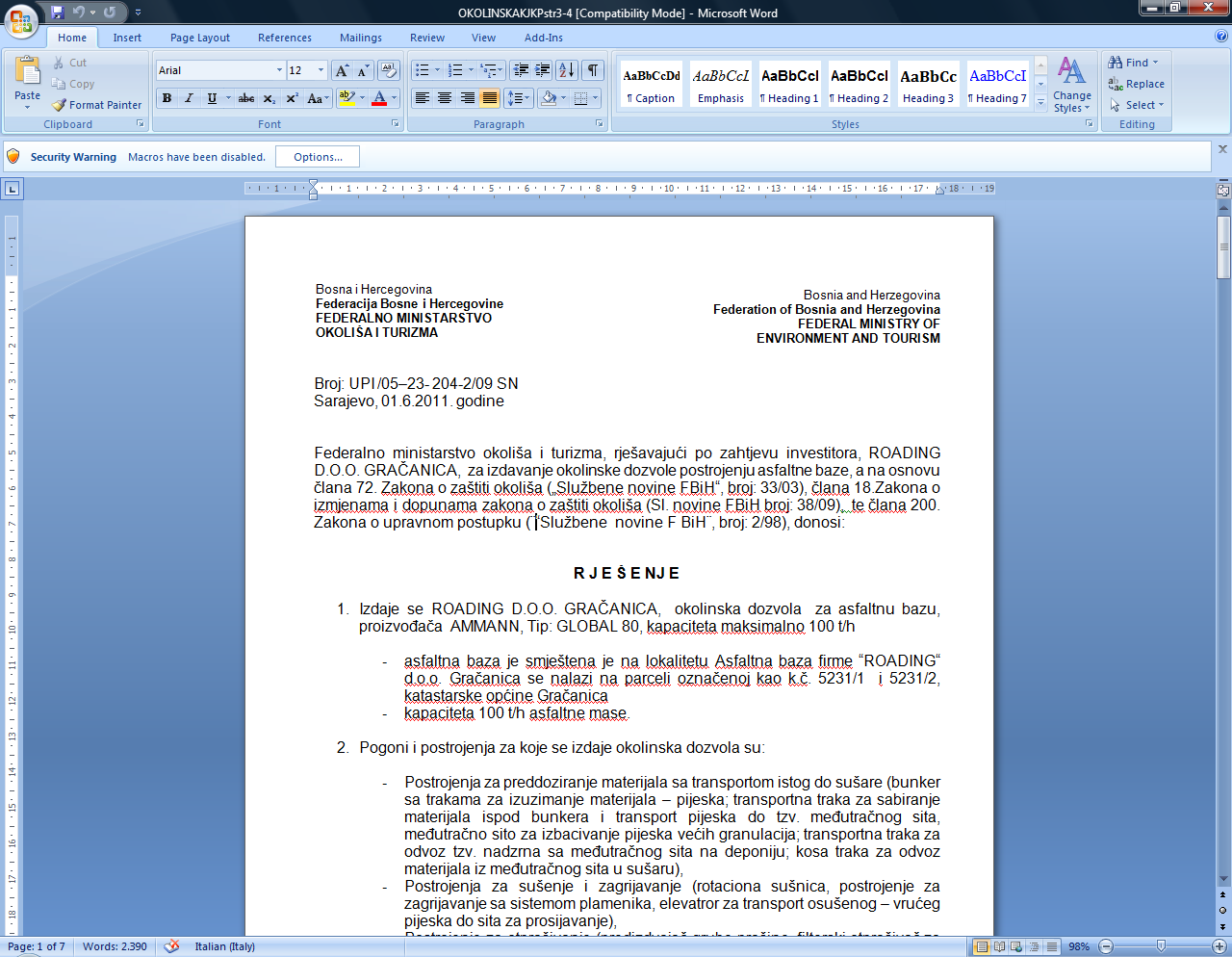 Broj: UP-I 05/2-02-19-5-209/21 SNSarajevo, 02 03. 2022. godineFederalno ministarstvo okoliša i turizma, na osnovu čl. 65. i 71. Zakona o zaštiti okoliša („Službene novine Federacije BiH“, broj 15/21), čl. 7. stav (1) tačka a) Uredbe o projektima za koje je obavezna procjena uticaja na okoliš i projektima za koje se odlučuje o potrebi procjene uticaja na okoliš („Službene novine Federacije BiH“ broj 51/21) i čl. 200 Zakona o upravnom postupku Federacije Bosne i Hercegovine (¨Službene novine Federacije BiH¨, br.: 02/98 i 48/99), rješavajući po zahtjevu za prethodnu procjenu uticaja na okoliš investitora KOMGRAD - ZE d.o.o. Zenica, sa sjedištem u ul. Bistua Nuova do br. 17, Zenica, donosi:RJEŠENJEUtvrđuje se da nije potrebno dalje provođenje procjenu uticaja na okoliš putem izrade studije uticaja na okoliš investitoru P.D. “Komgrad - Ze” d.o.o. Zenica za projekat proširenja  eksploatacionog polja krečnjaka na ležištu „Crkvice kamenolom“ na parceli označenoj kao k.č. 293/20 (novi premjer), odnosno k.č. 1338/1 (stari premjer) K.O. SP Crkvice površine 8,44 ha ha. Pravni osnov za postupanje Pravni osnov za postupanje sadržan je u POGLAVLJU IX - PROCJENA UTICAJA NA OKOLIŠ, čl. 68. do 72. Zakona o zaštiti okoliša („Službenenovine Federacije BiH“, broj: 15/21) i Uredbom o projektima za koje je obavezna procjena uticaja na okoliš i projektima za koje se odlučuje o potrebi procjene uticaja na okoliš ("Službene novine Federacije BiH", broj: 51/21) (u daljem tekstu: Uredba) kojom je propisano da prema PRILOGU II.,  Tačka 2. Ekstraktivna industrija (a) Kamenolomi i površinski kopovi, te vađenje treseta (projekti koji nisu uključeni u Prilog I. Uredbe); spadaju u projekte za koje se provodi prethodna procjena uticaja na okoliš. Zahtjev za prethodnu procjenu uticaja na okoliš (PPUO) podnesen je u skladu sa članom 6. stav (3) Uredbe na obrascu III Uredbe koji je usaglašen sa čl. 69. stav (2) Zakona, a izradila ga je ovlaštena konsultantska kuća Sendo d.o.o. Sarajevo.Podaci o nositelju projekta Privredno društvo (P.D.) “Komgrad - Ze” d.o.o. Zenica upisano je u aktuelni izvod iz sudskog registra broj: 043-0 RegZ-21-001001 dana 09.04.2021. godine na Općinskom sudu Zenica, JIB: 4218753680004 kojim je registrovano za navedenu djelatnost - vađenje kamena krečnjaka, pifra djelatnosti 08.11. Osnivač subjekat upisa je Almy - transport d.o.o. Zenica, sa sjedištem Trg BiH br. 1. Zenica.Podaci o lokaciji i sažeti opis lokacije projekta Površinski kop krečnjaka „Crkvice Kamenolom“ nalazi se sjevero-istočno od naselja Crkvice, koje pripada gradskoj zoni grada Zenice na udaljenosti od oko 2,0 km. Površinski kop je lociran na desnoj strani Babine rijeke i regionalne ceste Zenica Babino. U užoj zoni ovog površinskog kopa prema naselju Crkvice na udaljenosti od oko 1,0 km nema izgrađenih stambenih objekata. Prema tome, uticaj površinskog kopa krečnjaka „Crkvice Kamenolom“ na stanovništvo naselja Crkvice ne očekuje se, izuzev uticaja od kretanja kamiona kojim će se transportovati agregati krečnjaka ili proizvodi koji se budu proizvodili na industrijskom krugu ovog kopa. Kretanje kamiona će se vršiti regionalnom cestom Zenica – Babino i kroz ulicu Prve zeničke brigade u naselju Crkvice do krajnje destinacije u gradu Zenica ili do magistralne ceste M 17. Sjeveroistočno od ograničenog površinskog kopa krečnjaka „Crkvice Kamenolom“ nalazi se nekoliko individualnih stambenih objekata u naselju Novo Selo, koji mogu biti djelimično ugroženi od dejstva seizmičkih efekata pri izvođenju minerskih radova. Novo Selo je naseljeno mjesto u gradu Zenici, Bosna i Hercegovina. koje je prema popisu iz 2013. godine imalo 141. stanovika. Na  osnovnoj etaži je instalirano postrojenje za proizvodnju betona i nadstrešnica za skladištenje agregata krečnjaka.Mjere zaštite okolišaU okviru opštih mjera za sprečavanje negativnih uticaja na okoliš na površinskom kopu "Crkvice Kamenolom" predviđeno je da operater PD „KOMRAD-ZE“ d.o.o. Zenica:-  	Obučiti sve uposlene radnike koji će biti anagažovani na dobivanju stijenske mase i proizvodnji kamenih agregata krečnjaka.- 	Vrši redovno održavanje mašina i postrojenja, te njihovu eksploataciju u skladu sa uputstvima proizvođača pojedinih mašina, uređaja i postrojenja .- 	Odredi odgovorno lice koje će vršiti poslove zaštite okoliša, a naročito:	-  	pratiti i kontrolisati provođenje propisanih uslova iz okolinske dozvole,- 	pratiti i kontrolisati provođenje mjera i aktivnosti za sprečavanje i  kontrolu nastanka zagađenja,- 	izrađivati godišnji monitoring plan i organizovati vršenje monitoring programa,- 	pratiti i kontrolisati provođenje Plana upravljanja otpadom,-  	čuvati i analizirati podatke dobivene mjerenjima i poduzeti potrebne mjere u slučaju prekoračenja emisija,- 	slati nadležnim institucijama izvještaje o rezulatatima internog monitoringa,-  	vrši obuku i edukaciju zaposlenih radnika o mjerama potrebnim za zaštitu okoliša i dr.Mjere za zaštitu zrakaMjere koje su predviđene za zaštitu zraka pri dobivanju stijenske mase i - - proizvodnje kamenih agregata krečnjaka na površinskom kopu "Crkvice Kamenolom" su:prije početka rada ovog kopa operator PD „KOMRAD-ZE“ d.o.o. Kakanj dužan je da izvrši monitoring nultog stanja zraka na dva mjerna mjesta,na bušaćoj garnituri pri radu uvjek mora biti u ispravnom stanju uređaj za sakupljanje prašine (otprašivač),bušenje i miniranje vršiti prema projektovanim vrstama eksplozivnih sredstava i drugim minerskim parametrima,da se u periodu obrazovanja prašine (sušni period) intenzivno vrši prskanje svih transportnih puteva i radne zone utovarnih mašina sa vodom, a po potrebi i regionalne ceste Zenica – Babino u zoni oovg kopa.da se pri transportu kamenih agregata vrši prekrivanje sanduka kamiona sa odgovarajućim ceradama ili "tuširanje" ovih agregata vodom,da se izvrši instaliranje odgovarajućih uređaja za obaranje ili skupljanje prašine na postrojenjima za drobljenje i klasiranje, koji će se definisati rudarskim projektom, npr.:instalirati pokrivke na tračnim transporterima u cilju sprečavanja emisije prašine,ugradnja sistema za otprašivanje sa vrećastim filterima,zaštita mašina i postrojenja (transportne trake, drobilice i sita) sa plastificiranim platnom i haubom na mjestu otprašivanja,deponovanje sitnih kamenih agregata granulacije u zatvorene bunkere ili pak prekrivanje otvorenih deponija ovih frakcija sa plastificiranim ceradama u periodu intenzivnih vjetrova,ugradnja prskalica sa vodom iznad sita, tračnih transportera i sl.Mjere za zaštitu vodaMjere koje su predviđene za zaštitu voda, odnosno stalnog vodotoka Babine rijeke pri dobivanju stijenske mase i proizvodnje kamenih agregata krečnjaka na površinskom kopu "Crkvice Kamenolom" su:Izvršiti sve mjere iz Rješenja o vodnoj dozvoli broj: UP-I/25-3-40-011-5/19 od 23.07.2019. godine, koje je izdala Agencija za vodno područje rijeke “Save” SarajevoPostojeći industrijski krug podići na nivo koji je viši od maksimalnog nivoa plavnih voda Babine rijeke u periodu intenzivnih padavina i topljenje snijega u slivnom području.Sve oborinske vode koje padnu u radnu zonu površinskog kopa uvode se kanalima u dva taložna bazena u kojima će se vršiti taloženje krečnjačkog pijeska. Prečišćena voda se preko preliva iz drugog taložnog bazena se ispušta u Babinu rijeku. Betoniranje prališta rudarsko-građevinskih mašina i ugradnja betonskih ivičnjaka za sprečavanje nekontrolisanog oticanja tehnoloških otpadnih voda sa industrijskog kruga u Babinu rijeku. Sve tehnološke otpadne vode sa prališta mašina se odvode u taložni bazen za taloženje grubih čestica krečnjačkog pijeska neposredno prije upuštanja ovih voda u separator za odvajanje taloga, ulja i masti. Izgradnja ovog taložnog bazena se vrši radi rasterećenja separatora.Iza taložnog bazena predviđena je ugradnja tipskog separatora odgovarajućeg kapaciteta za odvajanje taloga, ulja i masti u kome se vrši njihovo prečišćavanje.Iza separatora za odvajanje taloga, ulja i masti predviđena je izgradnja kontrolnog okna za uzimanje uzoraka prečišćene tehnološke vode za kontrolu (monitoring) i kvaliteta prečišćene vode.Prečišćene tehnološke vode iz separatora za odvajanje taloga, ulja i masti se odvode u zajednički odvodni kanal kojim se odvode:prečišećne vode iz taložnih bazena,prečišćene vode iz separatora za odvajanje taloga, ulja i masti iprečišćene vode iz septičke jameodvode u Babinu rijeku pod uslovom da je sadržaj opasnih i štetnih materija manji od propisanih graničnih vrijednosti za tehnološke otpadne vode prije njihovog ispuštanja u prirodni recipijent prema Uredbi o uvjetima ispuštanja otpadnih voda u okoliš i sustave javne kanalizacije („ Sluzbene novine FBiH“, broj: 26/20 i 96/20).   Sve sanitarne i fekalne otpadne vode iz kontejnera za smještaj radnika (garderoba sa kupatilom i WC te priručna kuhinja sa trpezarijom)  sistemom unutrašnje i vanjske kanalizacione mreže se uvode u septičku jamu odgovarajućeg kapaciteta u kojoj se vrši prečišćavanje ovih otpadnih voda.Iza septičke jame predviđena je izgradnja kontrolnog okna za uzimanje uzoraka prečišćene sanitarno-fekalne vode za kontrolu (monitoring) i kvaliteta prečišćene vode.Prečišćene sanitarno-fekalne vode iz septičke jame se odvode u zajednički odvodni kanal kojim se sve prečišćene vode odvode u Babinu rijeku pod uslovom da je sadržaj opasnih i štetnih materija manji od propisanih graničnih vrijednosti za tehnološke otpadne vode prije njihovog ispuštanja u prirodni recipijent prema Uredbi o uvjetima ispuštanja otpadnih voda u okoliš i sustave javne kanalizacije („ Sluzbene novine FBiH“, broj: 26/20 i 96/20).Mjere za zaštitu od bukeZbog udaljenosti individualnih objekata u naselju Novo Selo buka koju emituju rudarsko-građevinske mašine i postrojenja na površinskom kopu "Crkvice Kamenolom" neće imati uticaja na stanovništvo ovog naselja. Buka koju emituju ove mašine i postrojenja može uticati samo na zaposlene radnike na ovom kopu. Ipak monitoring planom predviđeno je da se mjerenje buke vrši jedanput godišnje kod najbližeg objekta u naselju Novo Selo. Buku sa površinskog kopa "Crkvice Kamenolom" stanovništvo ovih naselja mogu osjetiti samo u procesu izvođenja miniranja. Međutim, stanovništvo ovih naselja kao i drugi ljudi koji se nalaze u području ovog kopa obavještenje o miniranju dobiće putem zvučnih signala koji su propisani za miniranje na površinskim kopovima.Dopuštena dnevna izloženost buci radnika iznosi 85 dB(A). Na nekim rudarsko-građevinskim mašinama i postrojenjima za dobivanje stijenske mase i proizvodnju gotovih kamenih agregata krečnjaka nivo buke može preći 85 dB(A). Na ovim mjestima gdje nivo buke prelazi 85 dB(A) i gdje radnici stalno ili povremeno borave dužni su koristiti lična sredstva za zaštitu sluha. Radna mjesta sa povećanom bukom na kojima je obavezno korištenje ličnih sredstava za zaštitu sluha propisaće se Pravilnikom o korištenju ličnih zaštitnih sredstava na površinskom kopu krečnjaka "Crkvice Kamenolom".Mjere za sprečavanje i minimiziranje otpadaSav otpad koji će se produkovati u procesu dobivanja stijenske mase i proizvodnje kamenih agregata krečnjaka na površinskom kopu "Crkvice Kamenolom" zbrinjavati prema "Planu upravljanja otpadom na površinskom kopu "Crkvice Kamenolom", koji je sastavni dio ovog zahtjeva.5.6. Mjere za sprečavanje emisija zagađujućih materija iz kontejnera za smještaj radnikaOtpadne sanitarne i fekalne vode iz ovih objekata se sistemom unutrašnje i vanjske kanalizacione mreže uvode u septičku jamu u kojoj se vrši prečišćavanje ovih otpadnih voda.Mjere za sprečavanje emisija ulja i mastiPri održavanju i servisiranju rudarsko-građevinskih mašina i postrojenja na površinskom kopu "Crkvice Kamenolom" predviđene su sljedeće mjere za izbjegavanje emisija ulja i masti: Izvođenje plansko-preventivnog održavanja pojedinih sklopova i komponenti ovih mašina i postrojenja vršiti prema uputstvima proizvođača (npr. motor, hidraulični sistemi, drobilice, sita, tračni transporteri i sl.). Korištenje ulja i maziva prema uputstvima proizvođača za  pojedine mašine i postrojenja. Uredno skladištenje ulja i masti u magacin u sklopu priručne radionice. Odvojeno skupljanje pojedinih istrošenih ulja u odgovarajuće kontejnere (bačve), istrošenih uljnih filtera i zauljenih krpa, akumulatora i sl. u kontejnere koji odgovaraju uslovima transporta do konačne destinacije za njihovo zbrinjavanje (npr. otpadna ulja do Rafinerije ulja "Modriča" i sl.). Redovno otpremati odvojeno skupljena otpadana ulja i masti do privremenog skladišta ili direktno do destinacije ovlaštene kompanije za konačno zbrinjavanje. Pranje rudarsko-građevinskih mašina i postrojenja vršiti samo na pralištu mašina uz uslov da je separator za odvajanje taloga, ulja i masti u ispravnom stanju.  Mjere za sprečavanje i smanjenje emisija prašine iz radne zone i pristupnih puteva Produkcija prašine iz radne zone i pristupnih puteva površinskom kopu "Crkvice Kamenolom" i industrijskom krugu moguća je u sušnom periodu, kao i u periodu povećane vjetrovitosti. Mjere za sprečavanje i smanjenje emisija prašine iz ovih zona su:redovno održavanje čistoće radnih zona, što se postiže redovnim skupljanjem kamene sitneži, a u periodu emisije prašine vršiti intenzivno polivanje vodom radnih površina i trasa pristupnih puteva.U slučaju promjena na planiranom projektu, P.D. “Komgrad - Ze” d.o.o. Zenica je dužan u vezi sa istim obratiti se Federalnom ministarstvu okoliša i turizma, kako bi se primjenile odredbe Poglavlja IX. Zakona o zaštiti okoliša (Procjena uticaja na okoliš) („Službene novine Federacije BiH“, broj: 15/21) i Uredbe o projektima za koje je obavezna procjena uticaja na okoliš i projektima za koje se odlučuje o potrebi procjene uticaja na okoliš („Službene novine Federacije BiH", broj: 51/21).Članom 84. Zakona o zaštiti okoliša FBiH propisane su opšte obaveze operatora u vezi sa zaštitom okoliša, a koji se trebaju ispuniti tokom izgradnje, rada, održavanja i prestanka rada pogona i postrojenja. Zbrinjavanje svih vrsta otpada koji nastaje u fazi izgradnje, rada, održavanja i prestanka rada, vršiti u skladu sa Zakonom o upravljanju otpadom („Službene novine FBiH“, 33/03, 72/09, 92/17).Na osnovu Zakona o zaštiti okoliša („Službene novine Federacije BiH“, broj: 15/21) i Uredbe kojom se utvrđuju pogoni i postrojenja koji moraju imati okolišnu dozvolu („Službene novine Federacije BiH“, broj: 51/21), utvrđeno je da se aktivnost eksploatacije tehničkog kamena krečnjaka ne nalazi u Prilogu I. Liste pogona i postrojenja za koje Federalno ministarstvo izdaje okolišnu dozvolu  niti u Prilogu II.  Liste pogona i postrojenja za koje kantonalno ministarstvo izdaje okolišnu dozvolu, tako da za navedenu aktivnost nije potrebno pribaviti okolišnu dozvolu. U skladu sa članom 84. Zakona o zaštiti okoliša („Službene novine Federacije BiH“, broj: 15/21), za pogone i postrojenja za koje nije potrebno pribaviti okolišnu dozvolu, pri izdavanju drugih neophodnih dozvola, nadležni organi će uzeti u obzir ispunjenje općih obaveza operatera u vezi zaštite okoliša.U slučaju promjene u radu: proširenja eksploatacionog polja, P.D. P.D. “Komgrad - Ze” d.o.o. Zenica  je dužan u vezi sa istim obratiti se Federalnom ministarstvu okoliša i turizma, kako bi se primjenile odredbe Poglavlja IX. Zakona o zaštiti okoliša (Procjena uticaja na okoliš) i Uredbe o projektima za koje je obavezna procjena uticaja na okoliš i projektima za koje se odlučuje o potrebi procjene uticaja na okoliš.Ovo Rješenje prestaje važiti ukoliko se promijene uslovi u skladu sa kojima je izdano. ObrazloženjeNosilac projekta P.D. “Komgrad - Ze” d.o.o. Zenica sa sjedištem u ul. Bistua Nuova do br. 17, Zenica podnio je dana 17.09. 2021. godine zahtjev za izdavanje okolišne dozvole Ministarstvo za prostorno uređenje, promet i komunikacije i zaštitu okoline Zeničko-dobojskog Kantona, koje je, utvrdivši nenadležnost za postupanje po predmetu, isti u skladu za Zakonom o upravnom postupku proslijedilo  Federalnom ministarstvu okoliša i turizma koji je zaprimljen 05.10.2021. godine. Uz zahtjev je dostavljena sljedeća dokumentacija:Zahtjev za prethodnu procjenu uticaja na okolišPlan upravljanja otpadom,Rješenje o vodnoj dozvoli broj: UP-I/25-3-40-011-5/19 od 23.07.2019. godine, koje je izdala Agencija za vodno područje rijeke “Save” Sarajevo,Rješenje o upotrebi rudarskih objekata broj: 04-18-01423-4/17 od 21.07.2017. godine  koju je izdalo Ministarstvo za privredu, gospodarstvo Zeničko dobojskog Kantona, broj 04-18-02742-1/16 od 25.5.2016. godine,Zemljišno-knjižni izvadak od 19. 9.2019. godine, SP-CRKVICE broj 043-0-NAR-19-012 891, uložak broj 933.Okolišna dozvola za eksploataciju i preradu mineralne sirovine – resursa krečnjaka na ležištvu „Crkvice kamenolom“ na parceli označenoj kao k.č. 293/126 (stari premjer), odnosno k.č. 1337 (novi premjer) K.O. Crkvice, Općina Zenica broj 12-23-10156/15 od 07.03.2016. godineProjekat detaljnih geoloških istraživanja krečnjaka kao tehničkog građevinskog kamena koncesionara „KOMRAD-ZE“ d.o.o. Zenica na lokalitetu „Kamenolom Crkvice“, grad Zenica, ZD Rudnik mrkog uglja „Zenica“ d.o.o. Zenica; Zenica marta 2015.,Odluku o dodjeli koncesije broj 02-18-14375/18 donijetu dana  20.9. 2018. godine donesenu od strane Vlade Ze-Do kkantona, a na prijedlog Ministarstva privrede Zeničko-dobojskog kantona i preduzeće "Komgrad - Ze - ZE" o istraživanju i eksploataciji mineralnog resursa krečnjaka na lokalitetu 'Crkvice - Kamenolom Zenica'Rješenje kojim se dozvoljava PD “Komgrad - Ze” d.o.o. Zenica promjena namjene šumskog zemljišta u građevinsko površine 2,0626 ha na lokalitetu “Crkvice-kamenolom” Općina Zenica na parceli 1337 K.O. Crkvice, Grad Zenica od 10.07.2015. godine broj: UP-I-08-26/1-793/15 KK koje je izdalo Federalno ministarstvo poljoprivrede, vodoprivrede i šumarstva.Postupajući po predmetu, uvidom u zahtjev za obnovu okolišne dozvole zbog proširenja postojećeg eksploatacionog polja za eksloataciju kamena krečnjaka, na temelju Priloga II., tačka 2. Ekstraktivna industrije, (a) Kamenolomi i površinski kopovi, te vađenje treseta (projekti koji nisu uključeni u Prilog I. ove uredbe) Uredbe o projektima za koje je obavezna procjena uticaja na okoliš i projektima za koje se odlučuje o potrebi procjene uticaja na okoliš ("Službene novine Federacije BiH", broj: 51/21), utvrđena je obaveza prethodne procjene uticaja na okoliš koja je u nadležnosti Federalnog ministarstva okoliša i turizma. Dana 07.01.2022. godine P.D. “Komgrad - Ze” d.o.o. Zenica je dopunio zahtjev kako je traženo. Uz zahtjev je priložen:Kopija katastarskog plana od 28.9.2015. godine, Prilog V. Uredbe o projektima za koje je obavezna procjena uticaja na okoliš i projektima za koje se odlučuje o potrebi procjene uticaja na okoliš ("Službene novine Federacije BiH", broj: 51/21) - izjava o istinitosti, tačnosti i potpunosti podataka u Zahtjevu za prethodnu procjenu uticaja na okoliš ovjerena u Općini Rogatica broj 059-10568 dana 20.12.2021. godine.Rješenje o rezervama krečnjaka broj 04-14-00572-4/21 od 93.06.2021. godine,Geodetski elaborat proširenog istražno-eksploatacionog polja kamenoloma „Crkvice Kamenolom“, Grad Zenica.Projekat detaljnih geoloških istraživanja kamenoloma „Crkvice Kamenolom“, Grad Zenica,Nacrt projekat o klasifikaciji, kategorizaciji i proračunu rezervi krečnjaka kao tehničko-građevinskog kamena kamenoloma „Crkvice Kamenolom“, Grad Zenica,Izvod iz prostornog plana ZDK,Geološka karta šireg prostora ležišta građevinskog kamena kamenoloma „Crkvice Kamenolom“, Grad Zenica,Uzdužni geološki profil preko ležišta tehničko građevinskog kamena kamenoloma „Crkvice Kamenolom“, Grad Zenica,Poprečni  geološki profil preko ležišta tehničko građevinskog kamena kamenoloma „Crkvice Kamenolom“, Grad Zenica,Geodetska situacija,Karta obračuna rezerviKarta istražnih radova i oprobavanja,Detaljna geološka karta,Hidrološka karta,Rješenje o urbanističkoj saglasnosti za istraživačke radove broj 12-23-1839/19 od 16.09.2019. godine koje je izdalo Ministarstvo za prostorno uređenje, promet i komunikacije i zaštitu okoline Zeničko-dobojskog Kantona, za istraživanje mineralne sirovine – krečnjaka na proširenom istraživačko-eksploatacionom prostoru ležišta “Crkvice – kamenolom” površine 84.399 m2, na dijelu parcele k.č. broj 1338/1 K.O. Crkvice, grada Zenica,vodni akt – Rješenje o vodnoj dozvoli broj UP-I/25-3-40-011-5/19 od 23.07.2019. godine koje je izdala Agencija za vodno područje rijeke “Save” Sarajevo za ispuštanje tehnoloških otpadnih voda u prirodni recipijent i za aktivnosti koje mogu imati specifične uticaje na vode prilikom izvođenja radova na eksploataciji i preradi mineralne sirovine-krečnjaka na lokalitetu “Crkvice Kamenolom” na zemljištu označenom kao k.č. broj: 1337 i 1338/1 K.O. Crkvice, grad Zenica,Ugovora o koncesiji broj 04-18-15802-1-8/14 od 17.12. 2014. godine potpisan između Ministarstva privrede Zeničko-dobojskog kantona i preduzeće "Komgrad - Ze - ZE" o istraživanju i eksploataciji mineralnog resursa krečnjaka na lokalitetu 'Crkvice - Kamenolom Zenica'Anex I Ugovora o koncesiji broj 04-18-15802-1-8/18 od 14.11. 2018. godine potpisan između Ministarstva privrede Zeničko-dobojskog kantona i preduzeće "Komgrad - Ze - ZE" o istraživanju i eksploataciji mineralnog resursa krečnjaka na lokalitetu 'Crkvice - Kamenolom Zenica', kojim se ovoj firmi odobrava koncesija na 20 godina, odnosno 18. godina od dana potpisivanja Anexa ugovora za površinu 10.72 ha. Koncesija je data za lokalitet "Stari kamenolom" na kojem su prvobitna istraživanja pokazala da se radi o veoma kvalitetnom krečnjaku i u planu je eksploatacija 41.000 metara kubnih godišnje (m3), dok će sa daljnjim razvojem tehnoloških procesa količina biti daleko veća,Anex II Ugovora o koncesiji broj 04-18-1194-1/19 od 18.02. 2019. godine potpisan između Ministarstva privrede Zeničko-dobojskog kantona i preduzeće "Komgrad - Ze - ZE" o istraživanju i eksploataciji mineralnog resursa krečnjaka na lokalitetu 'Crkvice - Kamenolom Zenica' kojom je ispravljena greška o izračunu veličine eksploatacionog polja, tj. umjesto 10.72 ha ono iznosi 8,44 ha, te utvrđena nova koncesiona naknada. Koordinate karakterističnih tačaka istražno-eksploatacionog prostora na parcelama označenim kao k.č. 1338/1 po starom premjeru k.o. Crkvice,, odnosno k.č. 293/20 po novom premjeru K.O. Crkvice, Grad Zenica na lokalitetu „Crkvice kamenolom“U Prostornom planu Zeničko-dobojskog kantona za period 2009. do 2029. godine navedeno je da se na lokaciji Babine rijeke nalazi ležište krečnjaka rezervi 8,600.394 m3 kategorije A+B+C1 i da se isto ležište nalaze izvan zaštitne zone izvorišta vode za piće. Općinsko vijeće Zenice donijelo je Zaključak broj: 01-01-2950/14 od 25.02.2014. godine za davanje prethodne saglasnosti na mogućnost dodjele koncesije za istraživanje i eksploataciju mineralnog resursa krečnjaka na lokalitetu „Crkvice Kamenolom“. Razmatrajući podneseni zahtjev i uvidom u priloženu dokumentaciju, kao i potpisanu izjavu iz člana 6. stav 4. Uredbe o istinitosti, taćnosti i potpunosti podataka, utvrđeno je da je zahtjev podnešen na propisanom obrascu i da sadrži sve podatke utvrđene u članu 69. st. (2) i (3) Zakona. Nakon ovako utvrđenog činjaničnog stanja primijenjena je ček lista iz člana 6. stav (5) Uredbe i utvrđeno da zahtjev može biti stavljan na javni uvid javnosti. Nakon čekiranja (provjere) liste u skladu sa prilogom IV. Uredbe, zahtjev je stavljan na javni uvid https://www.fmoit.gov.ba/bs/okolisne-dozvole/javne-rasprave-i-javni-uvidi/javni-uvid-u-zahtjev-za-prethodnu-procjenu-utjecaja-na-okolis-investitora-Komgrad - Ze-d-o-o-zenica-za-projekat-prosirenja-eksploatacionog-polja-krecnjaka-na-lezistu-crkvice-kamenolom  od 11.01.2022. godine.Postupajući po podnešenom zahtjevu, ovo Ministarstvo je provelo sve aktivnosti utvrđene u članu 70. st. (1) i (2) Zakona. To znači da je kopija podnešenog zahtjeva stavljena na javni uvid sljedećim subjektima: GRAD ZENICAMinistarstvo za prostorno uređenje, promet i komunikacije i zaštitu okoline ZDK Federalno ministarstvo energije, rudarstva i industrijeAgencija za vodno područje rijeke SaveFederalno ministarstvo kulture i sporta, Zavod za zaštitu spomenikaFederalno ministarstvo zdravstvaFederalno ministarstvo prostornog uređenjaFederalno ministarstvo poljoprivrede, vodoprivrede i šumarstvaOvim subjektima i cjelokupnoj javnosti je osiguran besplatan uvid u dokumentaciju priloženu uz taj zahtjev u prostorijama Federalnog ministarstva okoliša i turizma - Sektor za okolišne dozvole, ul. Hamdije Čemerlića br. 2 Sarajevo, soba 312/1. Zakonski rok za dostavljanje primjedbi, prijedloga i sugestija je  30 dana od dana prijema kopije zahtjeva. U zakonskom roku mišljenja su dostavili sljedeći zaintersirani subjekti:Agencija za vodno područje rijeke Save, dopisom broj 10-92-2/22 od 26.01.2022. godine naglasila je da je izdato Rješenje o vodnoj dozvoli broj: UP-I/25-3-40-011-5/19 od 23.07.2019. godine koja je izdata na osnovu činjeničnog stanja i uz uslove navedene u tački 4.1. – obezbjeđenje održavanja sistema za prikupljanje, prečišćavanje i ispuštanje prečišćenih otpadnih voda u prirodni recipijent Babaina rijeka u funkcionalnom stanju, tački 4.5. uz uslov da se na predmetnom lokalitetu u toku izvođenja radova osigura stručni nadzor nad izvođenjem kako ne bi došlo do šteta po vodni režim,tački 4.6. uz uslov da se materijal iskopan u toku izvođenja radova i ostali otpadni materijal od eksploatacije ne smije odlagati niti privremeno na česticu „Vodno dobro“, odnosno u vodotoke i njegove obale, tački 4.8. – uslov da se obezbijedi siguran način skladištenja ulja, maziva i eksploziva u natkriveni namjenski prostor za podnom pločom od vodonepropusnog betona otpornog na dejstva hemikalija i tačkom 4.10. uslov da nakon izgradnje obodnog kanala i taložnik, te instaliranja separatora ulja i masti i okončanja ostalih radova obuhvaćenih projektnom dokumentacijom i dinamičkim planom uz obavezu da investitor izradi Projekat izvedeniog stanja kompletnog sistema za prikupljanje, tretman tehnoloških i ostalih otpadnih voda te ispušta kompletan sistem za prikupljanje, tretman tehnoloških i ostalih otpadnih voda, te isopušta prečišćene vode u recipijent, tj. da uz djelotvorno smanjenje uticaja uz primjenu adekvatnih mjera i uz opšte mjere navedene u Zahtjevu za PPUO i uslove date u Rješenju o vodnoj dozvoli oni mogu biti svedeni na najmanju moguću mjeru,Federalno ministarstvo zdravstva - Zavod za javno zdravstvo FBiH, dopis br. 03-33-0297-1/22-1/21 od 18.02.2022. godine, koji su napravili uvid u Zahtjev za PPUO i mišljenja su da proširenje eksoloatacionog polja krečnjaka na lokalitetu Crkvice kamenolom ne bi trebalo imati štetan uticaj na okoliš i zdravlje stanovništva,uz napomenu da se pozitivno mišljenje Zavoda temelji na vjerodostojnosti podataka pokazanih u dokumentu Zahtjev za PPUO,Federalno ministarstvo kulture i sporta, Zavod za zaštitu spomenika od 11.01.2022. godine broj: 07-36-4-455-1/22 koje se izjasnilo da predmetni kamenolom  ne predstavlja opasnost za uništavanje ili devastaciju lokaliteta kulturno-povijesnog naslijeđa te daje pozitivno mišljenje iz aspekta zaštite kulturno-historijskog naslijeđa. Ekološka udruga „EKO Tvrtkovac“ dopisom broj 15/22 od 11.02. 2022. godine dala je negativno mišljenje na predloženi projekat, te dana 18.02, nakon obilaska terena kako bi se uvjerili da se radi na uklanjanju nedostataka, gdje su zatekli radnike kako šaluju veliki preljevni bazen koji će sakupljati oborinske i tehnološke vode (što je obaveza po Rješenju o vodnoj dozvoli). Izrađene su betonske kanalice, izgrađen je separator i taložnik, potrebno ugraditi poklopce za iste. Izgrađena je kaskada za taloženje Bezimenog potoka, koji je poslije ucjevljenja do vodotoka Babine rijeke, te da će postojeću kantu za smeće zamijeniti novijom. Uz desnu obalu Babine rijeke su se dogovorili da se posade na svakih 2m rastojanja petogodišnje srebrene smrče, odnosno da se postavi zeleni zid na malo uzdignutom grudobranu, a sadnju smrča će izvršitu cvjećarski obrt Nerium iz Zenice (Talami), te data pojašnjenja zašto je ova vrsta biljke izabrana za zeleni zid.Parkin na lijevoj strani regionalnog puta koristi AVPRS, a kako ovaj Ugovor ističe za 2 mjeseca, traženo je da se strmine do vode urede, posadi trava i brzorastuće topole, što je investitor prihvatio kao objektivan zahtjev, te uz poštivanje dogovorenih uslova saglasni su na navedeni projekat,Rudarski institut Tuzla, jer iz Zahtjeva o Federalno ministarstvo prostornog uređenja dopisom od 19.01.2022. godine, naglasilo je da je podnoslac zahtjeva – investitor dužan: “dostaviti izvod iz sudskog registra da je ovlašten za djelatnosti iz rudarstva, a zatim Izvod iz važeće prostornoplanske dokumentacije, kao i kopije katastarskog plana sa ispunjenim katastarskim tabelama. Za postojeći kamenolom koji se proširuje treba dostaviti i zk izvadak da bi se vidjelo da li je uknjižen kamenolom i podnosilac zahtjeva kao vlasnik ili korisnik, investitor mora dostaviti karte sa jasno ucrtanim istražnim poljem, poljem eksploatacije u toku i poljem za proširenje eksploatacije. Vrlo različite površine su date u dokumentima za koncesiju, istraživanje i eksploataciju. One se moraju slagati, jer postojeće eksploataciono polje ne smije izaći iz odobrenog istražnog polja sa traženim proširenjem, niti prostorno, a niti u skladu sa odredbama Zakona o rudarstvu gdje je u članu 11. navedeno: Eksploatacija mineralnih sirovina dozvoljena je samo unutar granica eksploatacionog polja. Eksploataciono polje nalazi se unutar granica istražnog prostora. Oblik i veličina eksploatacionog polja utvrđuje se u zavisnosti od vrste mineralne sirovine, uvjeta racionalne eksploatacije i potrebnog prostora za smještaj rudarskih objekata infrastrukture.Uvidom u podatke katastar.ba za tražene katastarske čestice uočeno je sljedeće:k.č. 1337 K.O. Crkvice je površine 20626 m2, u vlasništvu Krivaja OUR Šumarstvo, upisan kamenolom, ali nema podnosioca zahtjeva niti kao vlasnika niti kao korisnika kamenoloma, te stoga je gore navedeno upozorenje da se stalno mora voditi računa ko je stranka u upravnom postupku;k.č. 1338/1 K.O. Strugovi (nije K.O. Crkvice kako je negdje u tekstu navodeno) sa površinom od 558827 m2, u naravi šuma 5 klase, dakle šumsko zemljište i u vlasništvu Krivaja OUR Šumarstvo.Dakle, površina ove dvije katastarske čestice premašuje površinu odobrenu za istraživanje od oko 20 ha, a za oko 10 ha data je koncesija. Potrebno je provjeriti i pravne radnje između Krivaje i Komgrad - Zea u vezi imovinskopravnih odnosa, a posebno korištenja šumskog zemljišta, koje  se mora pretvoriti u građevinsko radi eksploatacije.U tekstu A1.3 i A2.1 spominju se i stambeni objekti koji mogu biti ugroženi radom kamenoloma, te vlasnike treba uključiti kao stranke u postupku i riješiti sa njima pravne poslove kako ne bi dolazilo kasnije do tužbi“, te u vezi istog utvrđeno je sljedeće:Privredno društvo (P.D.) “Komgrad - Ze” d.o.o. Zenica upisano je u aktuelni izvod iz sudskog registra broj: 043-0 RegZ-21-001001 dana 09.04.2021. godine na Općinskom sudu Zenica,Na osnovu Zemljišno-knjižnog izvadka od 19. 9.2019. godine, SP_CRKVICE broj 043-0-NAR-19-012 891, uložak broj 933, utvrđeno je da se radi o opštedruštvenoj imovini,Također nejasnoće oko katastarskih čestica: k.č. 1337 K.O. Crkvice je površine 20626 m2, izrađena tehnička dokumentacija, ovaj kamenolom je eksploatisan u periodu 2014.-2019. godine, a koji se proširuje sa k.č. 1338/1 K.O. Strugovi (nije K.O. Crkvice kako je negdje u tekstu navodeno) sa površinom od 558827 m2, u naravi šuma 5 klase, dakle šumsko zemljište i u vlasništvu Krivaja OUR Šumarstvo.o čemu je Komgrad - Ze d.o.o. Zenica dostavio činjenice – dokument Rješenje kojim se dozvoljava PD “Komgrad - Ze” d.o.o. Zenica promjena namjene šumskog zemljišta u građevinsko površine 2,0626 ha na lokalitetu “Crkvice-kamenolom” Općina Zenica na parceli 1337 K.O. Crkvice, Grad Zenica od 10.07.2015. godine broj: UP-I-08-26/1-793/15 KK koje je izdalo Federalno ministarstvo poljoprivrede, vodoprivrede i šumarstva.Dana 18.1.2022. godine od investitora je zatražena dopuna dokumentacije – Idejni projekat eksploatacije na proširenom eksploatacionom polju površine 10.72 ha, na koji je investitor odgovorio 10.02.2022. godine i dostavio Glavni rudarski projekat koji je izradio ovlaštenik RUDEX d.o.o. Vogošća, ul. Jošanička bb iz juna 2021. godine. Tačka 1. ovog rješenja zasnovana je na tome da je ovo Ministarstvo u skladu sa članom 71. Zakona o zaštiti okoliša, ocijenilo na osnovu dostavljene dokumentacije i mišljenja nadležnih organa, a prema kriterijima iz Priloga IV. Uredbe, planirani projekat neće imati značajan negativan uticaj na okoliš, te zbog toga nije potrebno provoditi postupak procjene uticaj na okoliš. Tačka 5. ovog rješenja, propisana je u skladu sa članom 7. stav (3) Uredbe o projektima za koje je obavezna procjena uticaja na okoliš i projektima za koje se odlučuje o potrebi procjene uticaja na okoliš, kojim je propisano da rješenje o prethodnoj procjeni uticaja na okoliš, na osnovu provedenog postupka prethodne procjene uticaja na okoliš, može sadržavati i mjere zaštite okoliša.Dana 02.03.2022. godine nacrt Rješenja da nije potrebno dalje provođenje procjenu uticaja na okoliš putem izrade studije  uticaja na okoliš za predmetni projekat postavljeno je na web stranicu: __________________________________________________________ od ________. godine na koji se cjelokupna javnost mogla izjasniti u roku od 8 dana.U ostavljenom roku _______________ primjedbi __________________________________ Nakon provedenog navedenog postupka i utvrđenog činjeničnog stanja, izvršena je ocjena svih dokaza koji su priloženi uz zahtjev, kao i mišljenja subjekata koja su dostavljena Ministarstvu prema članu 70. stav (3) Zakona i kriteriji iz Priloga IV. Uredbe. Na osnovu tih činjenica i priloženih dokaza, utvrđeno da u ovom slučaju nije potrebno dalje provođenje procjene uticaja na okoliš za projekat naveden u dispozitivu ovog rješenja putem izrade studije uticaja na okoliš, a kako je utvrđeno u članu 7. stav (3) Uredbe), u skladu sa kojim ovo rješenje sadrži i mjere zaštite okoliša. Pitanja sadržana u dispozitivu rješenja utvrđena su prema pitanjima koja su utvrđena u članu 4. stav (3) Uredbe o projektima za koje je obavezna procjena uticaja na okoliš i projektima za koje se odlučuje o potrebi procjene uticaja na okoliš, jer se ta pitanja odnose na projekte u kojima nije potrebno provoditi postupak dalje procjene uticaja na okoliš.Polazeći od izloženog činjeničnog stanja i izvršene ocjene izvedenih dokaza, valjalo je, u skladu  u skladu sa odredbom člana 71. Zakona i člana 7. stav (1) tačka a) i stava (3) Uredbe, riješiti kao u dispozitivu ovog rješenja.Uputa o pravnom lijeku:Ovo rješenje je konačno u upravnom postupku i protiv njega nije dopuštena žalba, ali se može pokrenuti upravni spor tužbom pred Kantonalnim sudom u Sarajevu u roku od 30 dana od dana prijema ovog rješenja.          M I N I S T R I C A                                                                                                                     dr. Edita ĐapoDostaviti:P.D. “Komgrad - Ze” d.o.o. Zenica ul. Bistua Nuova do br. 17, 72 000 ZenicaGRAD ZENICA, Trg Republike BiH 6, 72 000 ZENICAMinistarstvo za prostorno uređenje, promet i komunikacije i zaštitu okoline ZDK ,Kučukovići 2,72 000 ZENICAFederalno ministarstvo energije, rudarstva i industrije, Alekse Šantića bb, 88 000 MostarAgencija za vodno područje rijeke Save, Ul. Grbavička 4/III, 71 000 SARAJEVOFederalno ministarstvo prostornog uređenja, Hamdije Čemerlića 2, 71 000 Sarajevo,Ekološka udruga „EKO TVRTKOVAC“, Puhovac 41 A, 72 000 ZenicaSektor za okolišne dozvole a/a	TačkaKoordinateKoordinateTačkaYX16 495 4544 896 72026 495 4084 896 847A6 495 5154 896 850B6 495 6494 896 951C6 495 8034 896 880D6 495 8334 896 678I6 495 4544 896 720